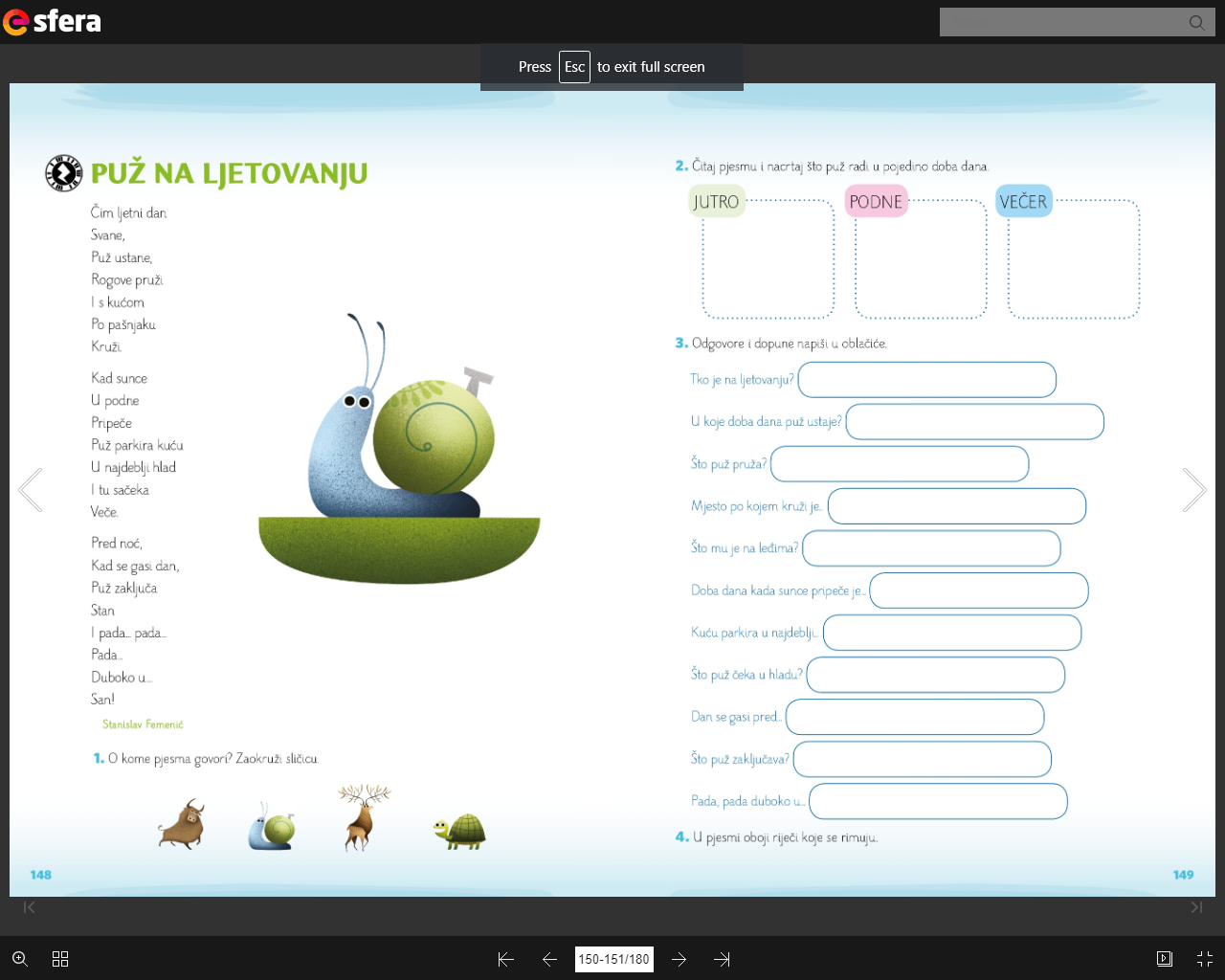 DOPUNI REČENICE:OVO JE ________________________________.TEMA PJESME SU__________________________________.PJESMA IMA _______________________________ KITICE.PRVA KITICA IMA _________________________ STIHOVA.DRUGA KITICA IMA _______________________ STIHOVA.TREĆA KITICA IMA ________________________STIHOVA.PRIPIŠI RIJEČI KOJE SE RIMUJU IZ PRVE KITICE:__________________________________________________________________________________________________PREPIŠI RIMU IZ DRUGE KITICE:_________________________________________________PREPIŠI RIMU IZ TREĆE KITICE:_________________________________________________